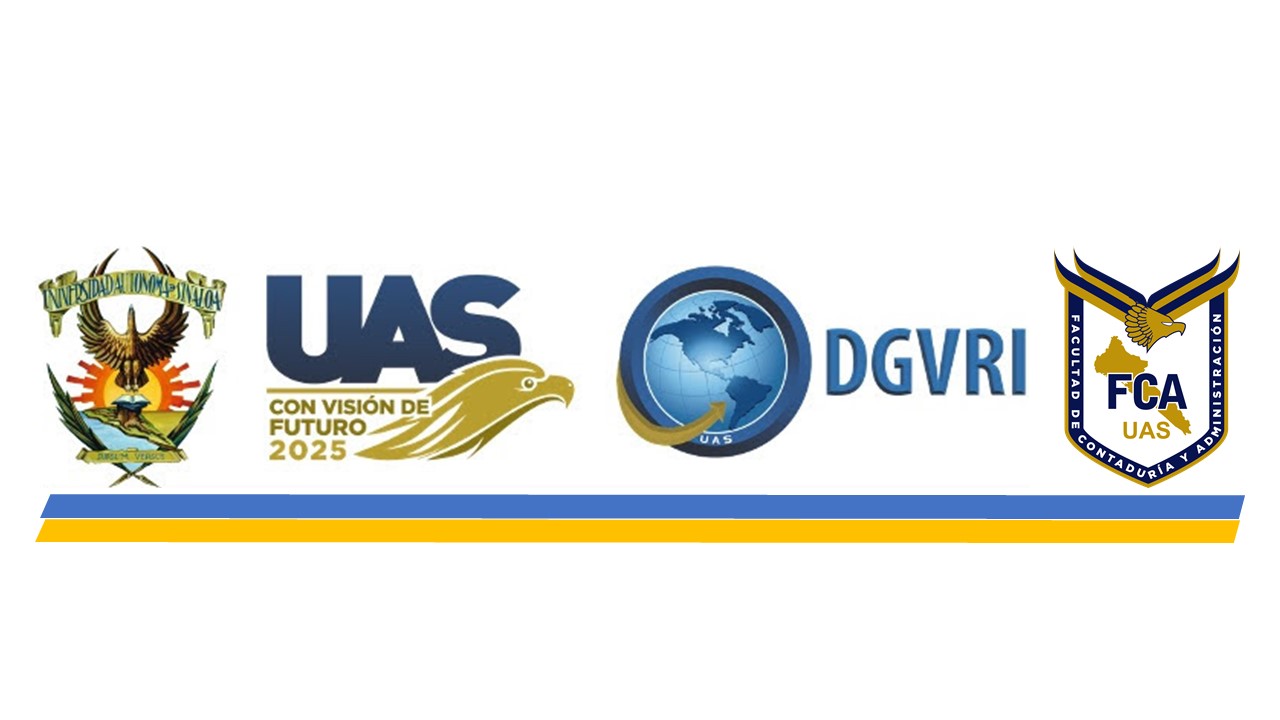 Instructivo para el llenado del Plan de TrabajoNOTA: El formato ya está preestablecido, solo debes capturar los datos.Datos que debe llevar el Plan de Trabajo:CRONOGRAMA DE ACTIVIDADESLa segunda hoja es el Cronograma de Actividades, en la parte de las actividades, van a escribir las 4 principales actividades que van a desarrollar durante todo el periodo de prácticas profesionales.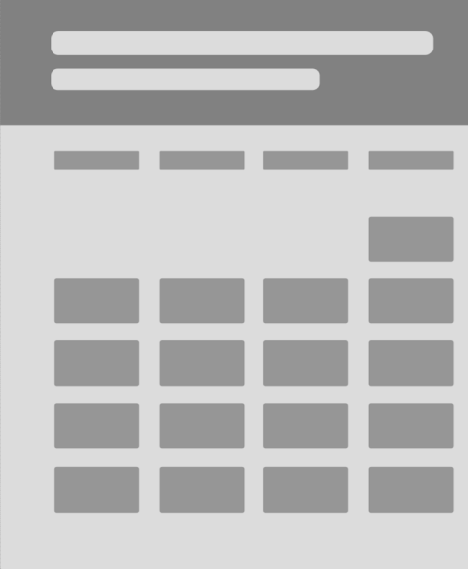 Para cada actividad, van a marcar en qué semana del mes la van a desarrollar, ejemplo, si una actividad la desarrollan la primera semana de cada mes, van a marcar el primer cuadrito de cada mes, si la actividad la desarrollan durante todo el mes, van a marcar los 4 cuadritos de cada uno de los meses.No debe de quedar ningún mes sin actividad o sin marcar.El documento debe estar firmado por el responsable de la empresa en la que se realizan las prácticas y por el practicante, firmar con tinta azul.Las firmas deben quedar en la misma hoja donde están las actividades, es decir las firmas no deben quedar separadas, ajuste el documento si esto sucede.INDICACIONES FINALES:EL NOMBRE DEL PROYECTO NO DEBE LLAMARSE PRÁCTICAS PROFESIONALES.Una vez elaborado el cronograma y recabado la firma del responsable de prácticas de la empresa, firmado por el practicante y la responsable del Departamento de Prácticas, deberá subirlo junto con la carta de aceptación al siguiente link:https://fca.uas.edu.mx/index.php/estudiantes/practica-profesional